Использование подвижных игр при обучении и совершенствовании навыков баскетболистаУчитель физической культуры высшей категории          Федотова Галина Ионасовна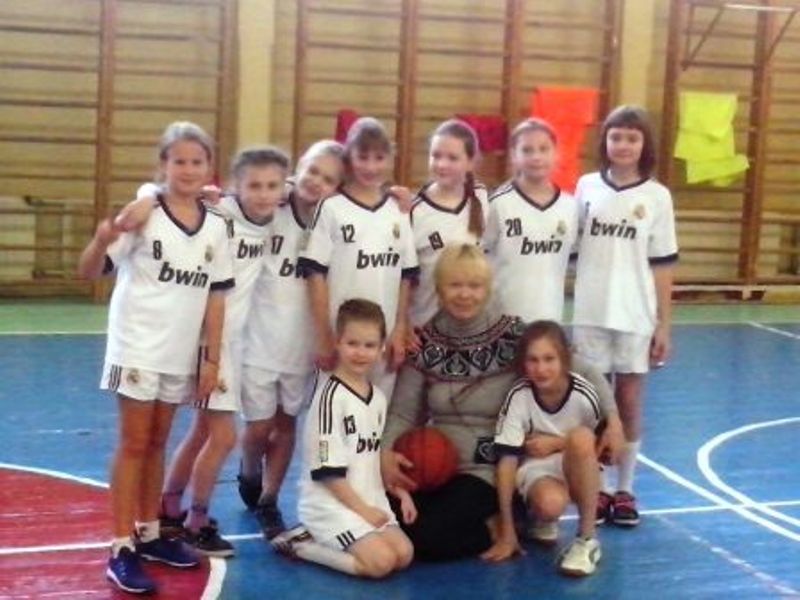 ГБОУ СОШ № 598Приморский районСанкт-Петербург